ГУБЕРНАТОР АРХАНГЕЛЬСКОЙ ОБЛАСТИУКАЗот 28 ноября 2023 г. N 113-уОБ УТВЕРЖДЕНИИ ПОЛОЖЕНИЯ О СОВЕТЕ ПО ТЕРРИТОРИАЛЬНОМУОБЩЕСТВЕННОМУ САМОУПРАВЛЕНИЮ ПРИ ГУБЕРНАТОРЕАРХАНГЕЛЬСКОЙ ОБЛАСТИВ соответствии с подпунктом 34 пункта 1 статьи 29 Устава Архангельской области, статьей 6.1 областного закона от 23 сентября 2004 года N 259-внеоч.-ОЗ "О реализации государственных полномочий Архангельской области в сфере правового регулирования организации и осуществления местного самоуправления", статьей 14 областного закона от 20 мая 2009 года N 19-3-ОЗ "О Правительстве Архангельской области и иных исполнительных органах государственной власти Архангельской области", пунктом 1 статьи 9 областного закона от 22 февраля 2013 года N 613-37-ОЗ "О государственной поддержке территориального общественного самоуправления в Архангельской области", Регламентом организации совещательных и вспомогательных органов при Губернаторе Архангельской области, утвержденным указом Губернатора Архангельской области от 9 апреля 2010 года N 57-у, Концепцией развития территориального общественного самоуправления в Архангельской области до 2025 года, утвержденной постановлением Правительства Архангельской области от 22 марта 2023 года N 265-пп, постановляю:1. Утвердить прилагаемое Положение о совете по территориальному общественному самоуправлению при Губернаторе Архангельской области.2. Признать утратившими силу:1) постановление главы администрации Архангельской области от 17 мая 2007 года N 34 "О совете по территориальному общественному самоуправлению при Губернаторе Архангельской области";2) указ Губернатора Архангельской области от 28 января 2011 года N 10-у "О внесении изменений в постановление главы администрации Архангельской области от 17 мая 2007 года N 34";3) пункт 2 изменений, которые вносятся в некоторые нормативные правовые акты Архангельской области, регулирующие деятельность совещательных и вспомогательных органов при Губернаторе Архангельской области, утвержденных указом Губернатора Архангельской области от 19 октября 2011 года N 149-у;4) пункт 2 изменений, которые вносятся в некоторые нормативные правовые акты Архангельской области, регулирующие деятельность совещательных и вспомогательных органов при Губернаторе Архангельской области, утвержденных указом Губернатора Архангельской области от 30 марта 2015 года N 43-у;5) указ Губернатора Архангельской области от 14 февраля 2018 года N 14-у "О внесении изменений в постановление главы администрации Архангельской области от 17 мая 2007 года N 34".3. Пункт 17 изменений, которые вносятся в отдельные постановления главы администрации Архангельской области и указы Губернатора Архангельской области, утвержденных указом Губернатора Архангельской области от 27 января 2023 года N 6-у, исключить.4. Настоящий указ вступает в силу со дня его официального опубликования.Губернатор Архангельской областиА.В.ЦЫБУЛЬСКИЙУтвержденоуказом ГубернатораАрхангельской областиот 28.11.2023 N 113-уПОЛОЖЕНИЕО СОВЕТЕ ПО ТЕРРИТОРИАЛЬНОМУ ОБЩЕСТВЕННОМУСАМОУПРАВЛЕНИЮ ПРИ ГУБЕРНАТОРЕ АРХАНГЕЛЬСКОЙ ОБЛАСТИ1. Совет по территориальному общественному самоуправлению при Губернаторе Архангельской области (далее соответственно - совет, ТОС) является коллегиальным совещательным органом при Губернаторе Архангельской области, созданным в целях повышения эффективности взаимодействия органов государственной власти Архангельской области, органов местного самоуправления муниципальных образований Архангельской области, органов территориального общественного самоуправления по вопросам развития территориального общественного самоуправления в Архангельской области.2. Совет в своей деятельности руководствуется Конституцией Российской Федерации, федеральными конституционными законами, федеральными законами, указами и распоряжениями Президента Российской Федерации, постановлениями и распоряжениями Правительства Российской Федерации, иными нормативными правовыми актами Российской Федерации, Уставом Архангельской области, областными законами, указами и распоряжениями Губернатора Архангельской области, постановлениями и распоряжениями Правительства Архангельской области, иными нормативными правовыми актами Архангельской области.Правовую основу деятельности совета составляют Регламент организации совещательных и вспомогательных органов при Губернаторе Архангельской области, утвержденный указом Губернатора Архангельской области от 9 апреля 2010 года N 57-у, и настоящее Положение.3. Основными полномочиями совета являются:1) рассмотрение вопросов развития ТОС, проектов нормативных правовых актов Архангельской области по вопросам ТОС, ежегодного доклада о состоянии, проблемах и перспективах развития ТОС, об эффективности мер государственной поддержки ТОС;2) совершенствование взаимодействия между органами государственной власти Архангельской области, органами местного самоуправления муниципальных образований Архангельской области, органами ТОС и населением Архангельской области;3) выработка дополнительных мер по повышению вовлеченности населения в осуществление местного самоуправления через участие в ТОС, увеличению количества ТОС в Архангельской области, включая ТОС, зарегистрированные в организационно-правовых формах некоммерческих организаций, развитию ТОС на территориях городских округов и городских поселений (городов и городских населенных пунктов);4) утверждение концепции деятельности регионального ресурсного центра по развитию ТОС (далее - региональный ресурсный центр), выработка мер государственной поддержки региональному ресурсному центру и осуществление контроля за его деятельностью;5) оценка мероприятий по развитию ТОС в конкретных муниципальных образованиях Архангельской области и выработка предложений по их совершенствованию;6) обобщение практик передачи ТОС осуществления отдельных полномочий органов местного самоуправления муниципальных образований Архангельской области по решению вопросов местного значения на части территории муниципального образования Архангельской области, осуществлению работ и предоставлению услуг, а также привлечения ТОС к участию в рассмотрении и согласовании проектов решений, принимаемых органами местного самоуправления муниципальных образований Архангельской области по вопросам местного значения, затрагивающих интересы жителей соответствующей территории;7) разработка предложений по совершенствованию законодательства Российской Федерации и законодательства Архангельской области в сфере организации и осуществления ТОС, государственной поддержки ТОС в Архангельской области;8) обобщение и распространение опыта организации и осуществления ТОС в Архангельской области и муниципальных образованиях других субъектов Российской Федерации, в том числе в отдельных сферах (жилищно-коммунальное хозяйство, благоустройство, социальная работа, экология и охрана окружающей среды, охрана общественного порядка, обеспечение пожарной безопасности, градостроительная деятельность, физическая культура и спорт, охрана здоровья граждан, организация досуга населения, сохранение и использование исторического, культурного наследия, сохранение народных традиций и промыслов, гражданско-патриотическое воспитание);9) оказание методической помощи координационным советам по развитию ТОС при главах муниципальных образований Архангельской области;10) обобщение практики участия представителей ТОС в составах совещательных и вспомогательных органов при органах государственной власти Архангельской области и органах местного самоуправления;11) разработка и организация мероприятий, направленных на повышение уровня профессионализма, квалификации и компетенции представителей ТОС и муниципальных служащих муниципальных образований Архангельской области, к чьим должностным обязанностям относится взаимодействие с ТОС.4. Для решения текущих вопросов деятельности совета формируется президиум совета.В состав президиума совета входят председатель президиума совета, его заместитель, ответственный секретарь и члены президиума совета.Персональный состав президиума совета утверждается распоряжением Губернатора Архангельской области.5. Президиум совета:1) обеспечивает реализацию Концепции развития территориального общественного самоуправления в Архангельской области и плана работы по реализации Концепции развития территориального общественного самоуправления в Архангельской области;2) формирует повестку дня очередного заседания совета и материалы к заседанию совета.6. Совет в целях выполнения возложенных на него задач и осуществления своих функций создает рабочие группы для решения вопросов, отнесенных к задачам совета. Состав рабочей группы утверждается решением совета.Рекомендации рабочей группы подлежат рассмотрению на заседании совета.7. Заседания совета проводятся на основании годового плана работы совета, но не реже двух раз в год.8. Организационно-техническое и информационно-аналитическое обеспечение деятельности совета осуществляет департамент по внутренней политике и местному самоуправлению администрации Губернатора Архангельской области и Правительства Архангельской области.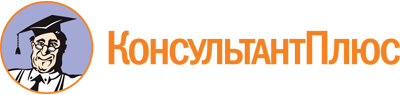 Указ Губернатора Архангельской области от 28.11.2023 N 113-у
"Об утверждении Положения о совете по территориальному общественному самоуправлению при Губернаторе Архангельской области"Документ предоставлен КонсультантПлюс

www.consultant.ru

Дата сохранения: 26.05.2024
 